Директору ООО «Пути успеха»Петрову И. И.от кассира Кравченко Л. М.ЗАЯВЛЕНИЕ         Прошу предоставить мне отпуск по беременности и родам c 28 января по 15 июня 201_ года с назначением пособия на данный период.Основание — лист временной нетрудоспособности серии АА № 431669 от 28 января 201_ года.28 января 201_ года                _____________           Л. М. КравченкоВНИМАНИЕ! Раз вы скачали бесплатно этот документ с сайта ПравПотребитель.РУ, то получите заодно и бесплатную юридическую консультацию!  Всего 3 минуты вашего времени:Достаточно набрать в браузере http://PravPotrebitel.ru/, задать свой вопрос в окошке на главной странице и наш специалист сам перезвонит вам и предложит законное решение проблемы!Странно.. А почему бесплатно? Все просто:Чем качественней и чаще мы отвечаем на вопросы, тем больше у нас рекламодателей. Грубо говоря, наши рекламодатели платят нам за то, что мы помогаем вам! Пробуйте и рассказывайте другим!
*** P.S. Перед печатью документа данный текст можно удалить..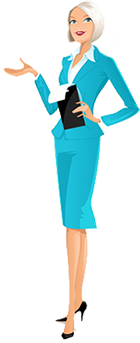 